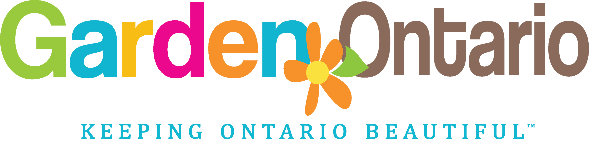 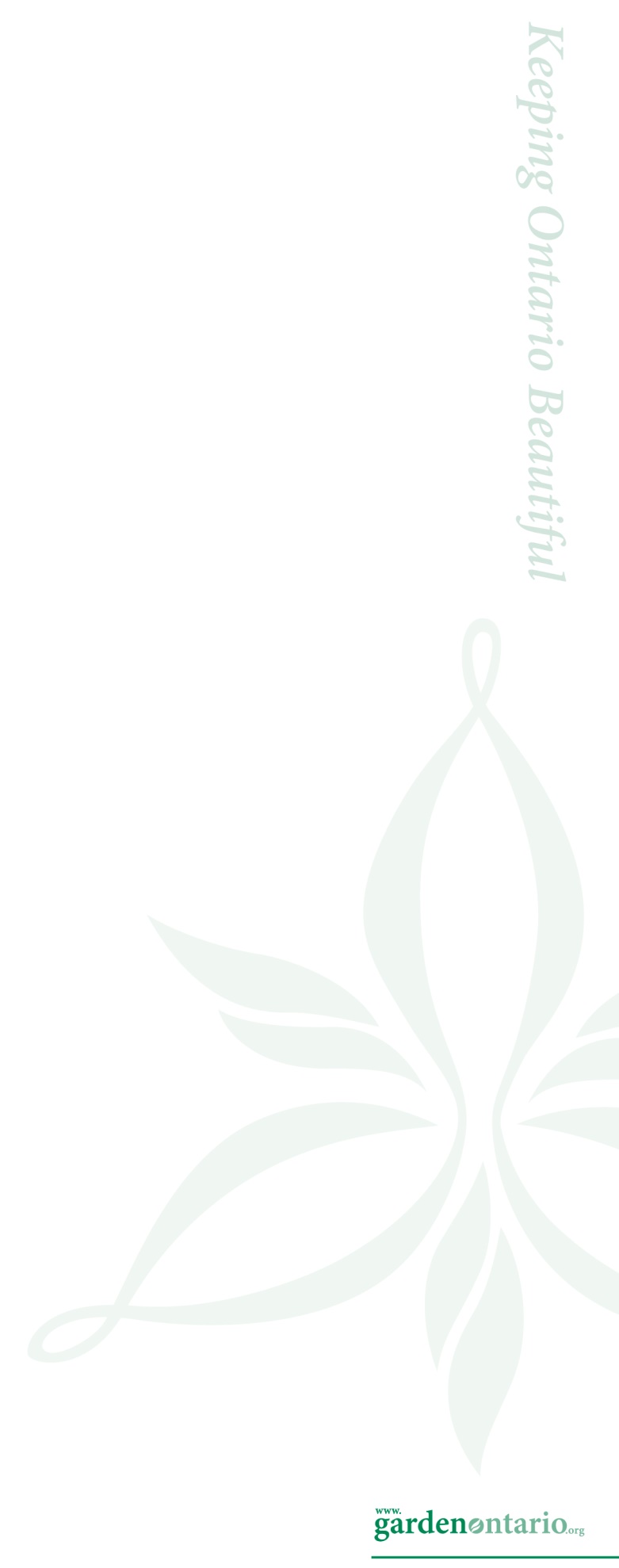 Ontario Horticultural Association AwardsThe OHA encourages Societies/Clubs to nominate deserving people for recognition with an OHA award.  These mandatory templates are meant to assist Societies/Clubs to provide information that is used to evaluate nominations.  We appreciate electronic submissions because they are much easier to read when circulated by e-mail.Trillium Award / Silver Fir AwardAwards may be given for outstanding service to Horticultural Societies/Clubs and/or to the Ontario Horticultural Association for an extended period.  The Trillium award is a silver brooch in the shape of a trillium. The Silver Fir award is a silver lapel pin.  Nominee For Award:		Horticultural Society/Club:	District #: 		Nominee’s Address:		City: 		Postal Code:	Phone Number:		E-mail:			
Person Submitting Nomination: 		Address:		City: 	 Postal Code:	Phone Number:		E-mail: 	Description of Outstanding Service (add space as needed): 		Specific Examples of Service: (add space as needed):	Involvement giving outstanding service in the areas of beautification, conservation, ecology, administration, etc. at the Society/Club, District, and/or Association level:	Activities within or hosted by a Society/Club, District and/or the Association including the community:		Leadership in the promotion of Horticultural Societies/Clubs, District and/or the Association including their programs, membership, and related activities or other worthy efforts:	NOTE:	Nominee must be a member, in good standing, of an OHA Affiliated 				Society/Club, in good standing.Nominations should be sent to and received by the Awards Coordinator on or before February 28th.  Sharlene Desjardins, Awards Coordinator,
Ontario Horticultural Association, P.O Box 2123, Deep River, ON K0J 1P0, Email:  awards@gardenontario.org    Phone:  613-584-1748